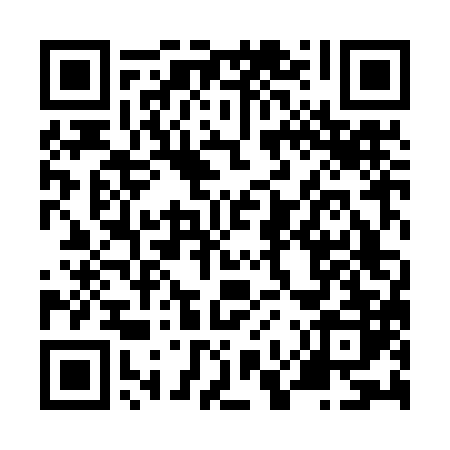 Ramadan times for Bridgewater, AustraliaMon 11 Mar 2024 - Wed 10 Apr 2024High Latitude Method: NonePrayer Calculation Method: Muslim World LeagueAsar Calculation Method: ShafiPrayer times provided by https://www.salahtimes.comDateDayFajrSuhurSunriseDhuhrAsrIftarMaghribIsha11Mon5:265:267:031:214:537:387:389:0912Tue5:285:287:041:214:527:377:379:0713Wed5:295:297:051:214:517:357:359:0514Thu5:305:307:071:204:507:337:339:0315Fri5:325:327:081:204:497:317:319:0116Sat5:335:337:091:204:487:307:309:0017Sun5:355:357:101:194:467:287:288:5818Mon5:365:367:111:194:457:267:268:5619Tue5:375:377:121:194:447:247:248:5420Wed5:395:397:141:194:437:237:238:5221Thu5:405:407:151:184:427:217:218:5022Fri5:415:417:161:184:407:197:198:4823Sat5:425:427:171:184:397:177:178:4624Sun5:445:447:181:174:387:167:168:4425Mon5:455:457:191:174:377:147:148:4326Tue5:465:467:211:174:367:127:128:4127Wed5:475:477:221:164:347:107:108:3928Thu5:495:497:231:164:337:097:098:3729Fri5:505:507:241:164:327:077:078:3530Sat5:515:517:251:164:307:057:058:3431Sun5:525:527:261:154:297:037:038:321Mon5:535:537:271:154:287:027:028:302Tue5:555:557:291:154:277:007:008:283Wed5:565:567:301:144:256:586:588:274Thu5:575:577:311:144:246:576:578:255Fri5:585:587:321:144:236:556:558:236Sat5:595:597:331:134:216:536:538:217Sun5:005:006:3412:133:205:515:517:208Mon5:025:026:3512:133:195:505:507:189Tue5:035:036:3612:133:185:485:487:1610Wed5:045:046:3812:123:165:465:467:15